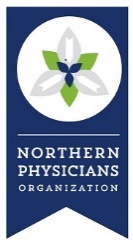 .What: 1st Healthcare ComplianceCost: $75.00 per employee of a practiceWhy: Medicare and Medicaid require healthcare providers who treat Medicare and Medicaid beneficiaries to have effective compliance programs.  An effective compliance program includes: The elements of internal monitoring and auditing, compliance and practice standards, designation of a compliance officer, training and education, rapid and effective response to detected offences, developing open lines of communication with government agencies and enforcing disciplinary standards.1st Healthcare is a “single source” cloud-based compliance solution that addresses every federal regulation; HIPAA/HITECH, OSHA, the False Claims Act, the Anti-Kickback Statute and Stark.  This solution allows you to focus on specific areas of compliance, performs automatic LEIE database checks and offers a unique auditing feature that shows proof of a compliance program.  Additionally, this solution provides resources and templates needed for policy development education.  Next Steps: Please contact Bryanna Pataky, bpataky@npoinc.org or 231-421-8505 if your practice would like to sign up for this service.